    GAME NIGHT / JANUARY 16TH                   6:00 PM / $20.00               ELKS LODGE:  4205 SEYMOUR HWY.   THE NIGHT OF GAMES, FOOD AND DRINKS!                    MEMBERS & GUESTS       MENU: Hamburgers to order plus extras                    GAMES:  Bingo, LCR                           PRIZES:   Gift Cards      Bring money for your drinks, there is a full bar. Deadline is Jan. 9th   Call or text            ROMA MARTIN 940-224-9312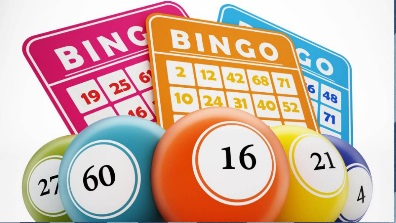 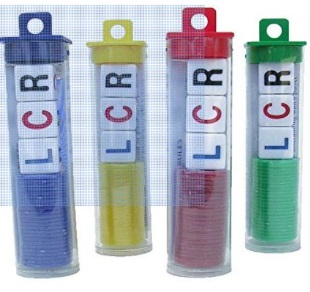 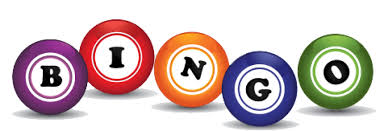 